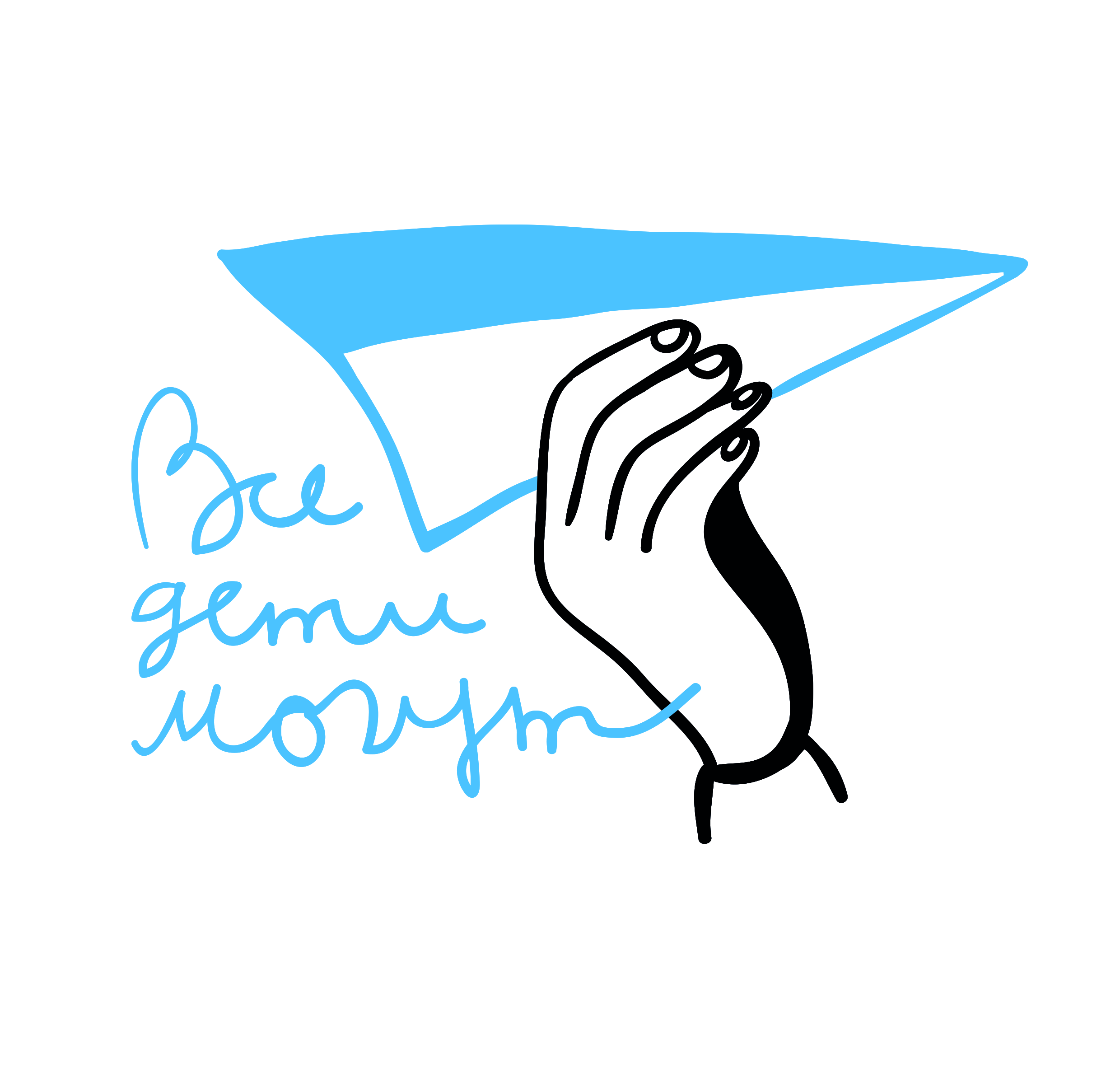 Автономная некоммерческая организация «Все дети могут»353902 г. Новороссийск, ул. Карьерная, д.21ИНН 7714060199/ КПП 231543001/ ОГРН 1027700568224www.vsedetimogut.ru8 963 3797603______________________________________________________________________________Дорогие друзья,Мы рады опубликовать наш отчет о тратах организации за ноябрь 2018 года.За ноябрь 2018 года общая сумма расходов с расчетного счета организации составила 108 054 руб. Сотрудники нашей организации продолжают ежедневно оказывать помощь нашим подопечным. В течение января нашими основными тратами были:- выплата заработной платы, в т.ч. за ноябрь, специалистам организации, занятым в оказании помощи подопечным (включая налоги и социальные взносы) –  78 564 руб.;- организация Рождественской ярмарки, покупка подарков детям – 20 000 руб.;- комиссия банка – 1000 руб.;- печать баннера «Новороссийская типография» - 890 руб.;- оплата услуг бухгалтера, в т.ч. за октябрь – 7600 руб.Огромная благодарность всем, кто помогает нам поддерживать семьи, воспитывающие детей с тяжелыми и множественными нарушениями развития!С уважением,директор Ягодина Мария89633797603 / lepidoptera_ya@mail.ru